О разработке и корректировки программ энергоэффективности На основании Постановления Правительства Российской Федерации от 07.10.2019 №1289 "О требованиях к снижению государственными (муниципальными) учреждениями в сопоставимых условиях суммарного объема потребляемых ими дизельного и иного топлива, мазута, природного газа, тепловой энергии, угля, а также объема потребляемой ими воды» и во исполнение п.5.1 перечня поручений №387-П2 первого заместителя председателя правительства А.З. Колодезникова по усилению мер в области энергосбережения и повышению энергетической эффективности экономики в Республике Саха (Якутия) от 27.03.2020 года   п о с т а н о в л я ю:1. Установить для муниципальных организаций, учреждений осуществляющих свою деятельность на территории МО «Ленский район», целевой уровень снижения в сопоставимых условиях суммарного объема потребляемых ими энергетических ресурсов и объема потребляемой ими воды по отношению к показателям 2019 года на 3-летний период с 2021 года с последующей его актуализацией на очередной 3-летний период до 1 июля года,предшествующего очередному 3-летнему периоду:- тепловой энергии на отопление 3%- горячей воды 1%- холодной воды 3%- электрической энергии 2% -нефтепродукты и иного топлива, используемого для нужд учреждений - 2%.2. В учреждениях в которых проведены все мероприятия по снижению потребляемых ресурсов, требования по экономии средств не устанавливаются.3. Организациям и учреждениям разработать или скорректировать, ранее утвержденные программы энергосбережения и повышения энергетической эффективности, с выработкой действенных энергосберегающих мероприятий, в соответствии с установленными целевыми уровнями снижения потребления энергетических ресурсов и воды в срок до 20 марта 2021г.4. Главному специалисту управления делами (Иванская Е.С.) разместить данное распоряжение на официальном сайте администрации муниципального образования «Ленский район». 5. Контроль за исполнением настоящего распоряжения оставляю за собой.Муниципальное образование«ЛЕНСКИЙ РАЙОН»Республики Саха (Якутия)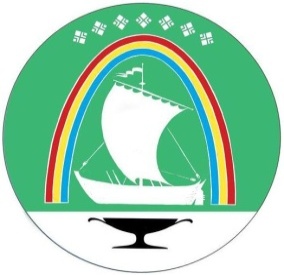 Саха Өрөспүүбүлүкэтин «ЛЕНСКЭЙ ОРОЙУОН» муниципальнайтэриллиитэ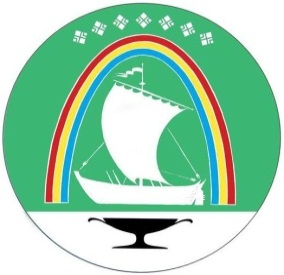 Саха Республикатын«ЛЕНСКЭЙ ОРОЙУОН» муниципальнайтэриллиитэ     ПОСТАНОВЛЕНИЕ                          Дьаhал                г.Ленск                             Ленскэй кот «08» февраля 2021 года                                                № 01-03-48/1от «08» февраля 2021 года                                                № 01-03-48/1Глава                                        п/п                                            Ж.Ж. Абильманов